Publicado en Madrid el 20/02/2018 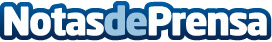 Aemol Consulting advierte sobre la necesidad de contratar un DPO para las empresasEl DPO podrá se interno o externo. Incluso podrá darse el caso de que sea una persona jurídica. La normativa prevé graves sanciones administrativas, hasta 10.000.000 €, para aquellas empresas obligadas que no designen a un DPO
Datos de contacto:Francisco Trejo Jiménez639334787Nota de prensa publicada en: https://www.notasdeprensa.es/aemol-consulting-advierte-sobre-la-necesidad Categorias: Nacional Derecho Telecomunicaciones E-Commerce Software Ciberseguridad Recursos humanos http://www.notasdeprensa.es